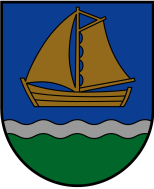 LATVIJAS  REPUBLIKAVENTSPILS  NOVADA  DOMESkolas iela 4, Ventspils, LV-3601, reģ.Nr.90000052035, tālr. 63629450, fakss 63622231, e-pasts info@ventspilsnd.lvwww.ventspilsnovads.lv NOLIKUMSVentspils novadā2023. gada  ___.___________                                                                   	           	ProjektsNr.  ___________(protokols Nr.___________)VENTSPILS NOVADA PAŠVALDĪBAS 2023.GADA PROJEKTU FINANSĒŠANAS KONKURSA„MĒS SAVĀ NOVADĀ - 2023” NOLIKUMSIzdots saskaņā ar Valsts pārvaldes iekārtas likuma 72.panta pirmās daļas 2.punktuVispārīgie jautājumiVentspils novada pašvaldības 2023. gada projektu konkursa „Mēs savā novadā -2023” nolikums (turpmāk – Nolikums) nosaka kārtību, kādā tiek iesniegti, izvērtēti un finansiāli atbalstīti vides kvalitātes uzlabošanas projekti Ventspils novadā.Ventspils novada pašvaldības 2023. gada projektu konkursu „Mēs savā novadā -2023” (turpmāk – Konkurss) izsludina un organizē Ventspils novada pašvaldības Attīstības, plānošanas un būvniecības nodaļa (turpmāk – Nodaļa). Konkursam iesniegtos pieteikumus atbilstoši Nolikumā noteiktajiem kritērijiem izvērtē Nodaļa, sarindojot tos pēc iegūtā punktu skaita, bet lēmumu pieņem Ventspils novada pašvaldības Teritorijas un ekonomikas attīstības komiteja (turpmāk – Komiteja).Piedalīties Konkursā var Ventspils novadā reģistrētas biedrības un nodibinājumi. Konkursā atbalstītie projekti tiek finansēti no pašvaldības budžeta līdzekļiem 2023. gadam.Nolikums tiek publicēts Ventspils novada pašvaldības bezmaksas informatīvajā izdevumā „Ventspils Novadnieks” un Ventspils novada pašvaldības mājaslapā www.ventspilsnovads.lv. II. Konkursa uzdevumi un mērķiKonkursa uzdevums ir finansiāli atbalstīt Ventspils novadam nozīmīgu iniciatīvu ar plašu sabiedrības iesaisti dzīves un vides kvalitātes uzlabošanā, kas saistīti ar vides labiekārtošanas, infrastruktūras attīstību un novada tēla veidošanas aktivitātēm.Konkursa mērķi: sekmēt tūrisma attīstību un tūristu piesaisti;sekmēt vides objektu pieejamību un kultūrvēsturiskā mantojuma saglabāšanu;veicināt konkrētas teritorijas (novada, pilsētas, pagasta) tēla veidošanu.apmācības, semināri, lekcijas, izstādes, plenēri.III. Konkursa prioritātes un vērtēšanas kritērijiKonkursa prioritātes: atbalsts inovatīviem un kultūrvēsturisko mantojumu apzinošiem projektiem;atbalsts projektiem, kas sekmē Ventspils novada kultūrvides attīstību, iezīmē apkaimju identitāti;atbalsts projektiem, kas nodrošina Ventspils novada publiski pieejamo teritoriju labiekārtošanu.Projektu vērtēšanas kritēriji – Nolikuma 1.pielikumāMaksimālais iespējamais vērtējums par projektu kopumā – 18 (astoņpadsmit) punkti.IV. Projektu pieteikumu iesniegšanaPaziņojums par projektu pieteikumu iesniegšanu Konkursam (turpmāk – Paziņojums) tiek publicēts Ventspils novada pašvaldības bezmaksas informatīvajā izdevumā „Ventspils Novadnieks” un Ventspils novada pašvaldības mājas lapā www.ventspilsnovads.lv.Pieteikumu iesniegšanas termiņš ir līdz 2023. gada 31. maijam. Pieteikumu Konkursam var iesniegt elektroniski vai drukātā formā. Pieteikumu elektroniskā formā, kas parakstīts ar drošu elektronisko parakstu, Pretendents var iesniegt, nosūtot uz e-pasta adresi: projekti@ventspilsnd.lv līdz 2023. gada 31. maijam plkst. 14:00.Pieteikumu drukātā formā Pretendents var iesniegt personīgi Ventspils novada pašvaldībā, Skolas ielā 4, Ventspilī vai Ventspils novada pilsētas/pagastu pārvaldēs līdz 2023. gada 31. maijam plkst. 14:00, nosūtot pieteikuma elektronisko versiju uz e-pastu projekti@ventspilsnd.lv. Pieteikums ir iesniedzams slēgtā aploksnē, un uz tās norādāma sekojoša informācija: Projektu konkursam „Mēs savā novadā - 2023”Iesniedzējs: vārds un uzvārds vai juridiskās personas nosaukumsAdrese.Kontaktpersona Ventspils novada pašvaldībā ir Dace Kolāte (tel nr. 29742098, e-pasts dace.kolate@ventspilsnd.lv) Visi pieteikumi, kas iesniegti pēc Nolikumā noteiktā pieteikumu iesniegšanas termiņa, tiek atstāti bez izskatīšanas.Viens pieteicējs var iesniegt vienu projekta pieteikumu, projekta īstenošanai vienā adresē.Projekta pieteicēja iesniegts pieteikums ir pierādījums tam, ka viņš ir iepazinies ar šo Nolikumu, ievēros to pilnībā un uzņemas atbildību par Nolikumā minēto prasību izpildi.Konkursa organizētājs garantē, ka informācija, kura projekta pieteikumā tiks atzīmēta ar norādi „Konfidenciāli”, bez pieteicēja piekrišanas netiks izpausta trešajām personām, izņemot tiesību aktos noteiktajos gadījumos.V. Projekta pieteikuma noformējums un satursProjekta pieteikuma dokumentiem jābūt sagatavotiem valsts valodā, uz A4 formāta lapām, datorsalikumā. Pieteikumam jābūt noformētam vienā nedalāmā dokumentu paketē, Nolikuma 21. punktā noteiktajā secībā.Projekta pieteikumā jāiekļauj šādi dokumenti: pieteikums (projekta pieteikuma veidlapas paraugs - 2. pielikums);projekta tāme (tāmes veidlapas paraugs - 3. pielikums), kurā jānorāda projekta kopējās izmaksas euro, detalizēti atšifrējot visas izmaksu pozīcijas (tai skaitā nodokļus, nodevas u.c. maksājumus), kā arī konkrētu finansējuma avotu – projekta pieteicēja, sadarbības partneru, citu personu līdzfinansējumu;projekta izvērsts apraksts – projekta stratēģijas īstenošanas izklāsts, pievienojot projektu raksturojošus materiālus – ieceres aprakstu, programmu, daļu, foto materiālus, skices (ne vairāk kā 10 lapas);Ja projekta iesniedzējs iepriekš ir saņēmis Ventspils novada pašvaldības atbalstu projekta īstenošanai, projekta aprakstā jāiekļauj informācija par piešķirtā finansējuma apjomu un jau izlietotajiem līdzekļiem;projekta vadītāja un darba grupas locekļu iepriekšējā pieredze projektu izstrādē un realizācijā;projekta pieteicēja – juridiskas personas amatpersonas parakstīts apliecinājums.Projekta pieteicējs ir atbildīgs par pieteikumā ietvertās informācijas patiesumu.Pieteikuma saturs ir ierobežots pieejamības informācija.VI. Finansējuma piešķiršanas nosacījumiKonkursa kārtībā finansējums tiek piešķirts projektiem, kuri nav finansēti no citiem kārtējā gada Ventspils novada pašvaldības budžeta līdzekļiem.Projekta īstenošanai piešķirtais finansējums var tikt izmantots tikai kārtējā gada budžeta ietvaros.Finansējums netiek piešķirts projektiem, kurus paredzēts īstenot Konkursa norises laikā un līdz lēmuma par Konkursa rezultātiem paziņošanas. Konkursa pasākumu finansēšanas fonds ir 8 000,00 euro (astoņi tūkstoši euro 00 centi). Vienam projektam maksimāli piešķiramais apjoms 800,00 euro (astoņi simti euro 00 centi). Atbalstāmās izmaksas: projekta īstenošanai nepieciešamo pamatlīdzekļu, inventāra, materiālu, aprīkojuma un/vai pakalpojuma iegāde.Neatbalstāmās izmaksas:projekta pieteicēja administrācijas un darbinieku atalgojums;pabalsti, prēmijas, naudas balvas, radošās stipendijas, komandējumi un citi līdzīgi maksājumi privātpersonām;procentu maksājumi, zaudējumu atlīdzības un parādu dzēšana;izmaksas, kuras projektā finansē no citiem finanšu avotiem.Projektu izvērtēšanas kārtība2 (divu) nedēļu laikā pēc pieteikumu iesniegšanas termiņa beigām Nodaļa izvērtē iesniegtos pieteikumus un iesniedz izvērtēšanas ziņojumu Komitejai. Projekta pieteikums tiek pieņemts Nodaļas vērtēšanai, ja pieteikuma noformējums un saturs atbilst Nolikuma 20. un 21.punktā noteiktajām prasībām.Nodaļas un Komitejas sēdes notiek bez projektu pieteicēju klātbūtnes.Nodaļai ir tiesības:izvērtēt Konkursam iesniegtos projektus;lūgt projekta pieteicējam precizēt projektā ietverto informāciju, ja tas nepieciešams iesniegto projektu pieteikumu vērtēšanai un salīdzināšanai, norādot termiņu līdz, kuram jāsniedz atbilde;veikt projektos aritmētisko kļūdu labojumus;uzaicināt citus speciālistus atzinumu sniegšanai;sniegt atbildes uz ieinteresēto personu uzdotajiem jautājumiem;lemt par iesniegto projektu pieteikumu neatbilstību Nolikuma prasībām;veikt citas darbības atbilstoši Nolikumam.Komiteja, pēc konkursā pieteikto projektu izvērtēšanas ziņojuma saņemšanas no Nodaļas, balsojot pieņem lēmumu par projektu līdzfinansēšanu un apstiprina finansējuma apjomu šo projektu īstenošanai. Konkursā atbalstīto projektu saraksts tiek publicēts Ventspils novada pašvaldības bezmaksas informatīvajā izdevumā „Ventspils Novadnieks” un Ventspils novada pašvaldības mājaslapā www.ventspilsnovads.lv.Pēc Komitejas lēmuma pieņemšanas, atbalstāmo projektu un to finansējuma apstiprināšanas, projektu pieteicējus Attīstības, plānošanas un būvniecības nodaļa informē ne vēlāk kā 10 darba dienu laikā pēc Konkursa rezultātu publicēšanas, nosūtot elektronisku vēstuli uz pieteikuma veidlapā norādīto projekta pieteicēja e-pasta adresi.Konkursa dokumentācija glabājas Attīstības, plānošanas un būvniecības nodaļā.Līguma noslēgšana un kontrolePamatojoties uz Komitejas lēmumu par finansējuma piešķiršanu Konkursa projektiem, Ventspils novada pašvaldība noslēdz ar projekta īstenotāju finansēšanas līgumu (līguma paraugs – 5.pielikums). Līgums tiek noslēgts 1 (viena) mēneša laikā pēc Komitejas lēmuma pieņemšanas. Ja noteiktajā termiņā līgums netiek noslēgts, lēmums par finansējuma piešķiršanu zaudē spēku.Atbalstītās projekta aktivitātes projekta pieteicējiem jārealizē Ventspils novada administratīvajā teritorijā līdz 2023. gada 1. novembrim.Saskaņā ar līgumā noteiktajiem termiņiem finansējuma saņēmējs iesniedz Attīstības, plānošanas un būvniecības nodaļai:Finanšu atskaiti par piešķirtā finansējuma izlietojumu (veidlapas paraugs – 6.pielikums);Atskaiti par projekta īstenošanas gaitu un rezultātiem (veidlapas paraugs – 7.pielikums).Projekta īstenošanas termiņu izmaiņas, kā arī citi grozījumi un papildinājumi, kas radušies Projekta īstenošanas gaitā, ir spēkā tikai pēc līgumslēdzēju pušu rakstiskas vienošanās.Projekta īstenošanas atskaišu izvērtējumu veic Attīstības, plānošanas un būvniecības nodaļa, iesniedzot par to ziņojumu Komitejai. Izvērtējums tiek ņemts vērā, vērtējot iesniegtos projektus atkārtota projektu konkursa izsludināšanas gadījumā.Komiteja izvērtē īstenoto projektu, veicot pārbaudi dabā, un pieņem lēmumu par projekta īstenošanas pabeigšanu. Ja Komiteja atzīst, ka projekts nav ticis īstenots atbilstoši Nolikumam un projekta pieteikumā norādītajam, projekta pieteicējam pēc rakstiska Komitejas lēmuma saņemšanas ir jāatmaksā projekta īstenošanai saņemtais finansējums 100% apmērā. Domes priekšsēdētājs					                        	A.MUCENIEKSPielikums Nr.1Atlases kritēriji “Mēs savā novadā – 2023”* Gadījumos, kad projekta iesniedzējs iepriekš ir saņēmis līdzfinansējumu Ventspils novada pašvaldības projektu konkursa “Mēs savā novadā” ietvaros, tiek vērtēta iepriekšējo saistību izpilde – atskaites iesniegšanas savlaicīgums, izmaiņu, ja, tādas bijušas, pamatotība un veikšanas kārtība, Finansēšanas līguma nosacījumu izpilde u.c. faktori. Būtisku vai atkārtotu pārkāpumu konstatācijas gadījumā, Nodaļai ir tiesības sniegt Komitejai rekomendāciju par projekta pieteikuma noraidīšanu finansējuma saņemšanai.Pielikums Nr.2PROJEKTA PIETEIKUMSVentspils novada pašvaldības 2023. gada projektu finansēšanas konkursam „Mēs savā novadā - 2023”* Iesniegto informāciju var izmantot informatīvo materiālu sagatavošanai.Pārējo pieteikuma sadaļu apjoms nav ierobežots. Pēc pieteikuma pieteicēja ieskatiem, pielikumā var pievienot atsevišķās pieteikuma sadaļas raksturojošus materiālus.Pielikums Nr.3PROJEKTA TĀMEVentspils novada pašvaldības 2023. gada projektu konkursam „Mēs savā novadā -2023”Pielikums Nr.4ApliecinājumsVentspils novada pašvaldības 2023. gada projektu konkursam „Mēs savā novadā -2023”Es, ___________________________________________________________________(projekta pieteicēja nosaukums)likumiskais pārstāvis (-e) _________________________________________________,(amats, vārds, uzvārds) projekta pieteikuma ______________________________________________________(projekta nosaukums)pieteicēja vārdā apliecinuka uz projekta pieteikuma iesniegšanas dienu __________________________________(dd/mm/gggg)	- nav spēkā stājušos tiesas spriedumu, kur pieteicējs būtu atzīts par vainīgu krāpšanas, korupcijas vai citās pretlikumīgās darbībās un pret to nav uzsākts tiesvedības process;- pieteicējam nav nodokļu un valsts sociālās apdrošināšanas obligāto iemaksu parādu; - pamatojoties uz spēkā stājušos tiesas spriedumu vai citas kompetentas institūcijas sniegtu atzinumu par būtisku attiecīgo nozari regulējošo normatīvo aktu pārkāpumu, kā arī vides aizsardzības, konkurences un darba tiesību būtisku pārkāpumu, nav konstatēti profesionālās darbības pārkāpumi pēdējo triju gadu laikā no projekta pieteikuma iesniegšanas dienas;- pieteicējs ir iesniedzis visu nepieciešamo informāciju projekta pieteikuma izvērtēšanai un tā ir patiesa. - projekta īstenotājs, saņemot finansējumu, piekrīt publicitāteiParaksts __________________Datums ___________________Pielikums Nr.5ParaugsFinansējuma saņēmēja reģ. Nr.___________		Finansētāja reģ. Nr. PL/2023/_____FINANSĒŠANAS LĪGUMS Ventspilī, 								 2023. gada ____.__________Ventspils novada pašvaldība, kuras vārdā, pamatojoties uz likumu “Par pašvaldībām”, rīkojas izpilddirektors Juris Krilovskis, turpmāk – Finansētājs, no vienas puses, un ____________, kuras vārdā saskaņā ar ___________ darbojas _______________________, turpmāk – Finansējuma saņēmējs, no otras puses, turpmāk tekstā kopā sauktas – Puses, pamatojoties uz Ventspils novada domes Teritorijas un ekonomikas attīstības komitejas 2023. gada _____._____________ lēmumu (protokols Nr.____, ______.§), noslēdz sekojoša satura līgumu, turpmāk – Līgums:Līguma priekšmetsNoslēdzot šo Līgumu, Finansējuma saņēmējs apņemas veikt visas nepieciešamās darbības, lai realizētu projektu _______________________________________, turpmāk – Projekts, saskaņā ar Ventspils novada pašvaldības 2023. gada projektu konkursa „Mēs savā novadā -2023” nolikumu (turpmāk – Nolikums) un Projekta pieteikumu (2. pielikums), Projekta tāmi (3. pielikums) un citiem pielikumiem atkarībā no Projekta specifikas.Līguma summa un norēķinu kārtībaLīguma kopējā summā ir EUR ________ (summa vārdiem), turpmāk – Finansējums.Finansētājs pārskaita Finansējuma saņēmējam Finansējumu uz tā norādīto kredītiestādes kontu 15 (piecpadsmit) darba dienu laikā no Finansējuma saņēmēja rēķina saņemšanas. Finansējuma saņēmēja tiesības un pienākumiRealizēt Projektu profesionāli, kvalitatīvi un atbilstoši Līguma un normatīvo aktu prasībām.Nodrošināt, lai Projekta izpildes laikā netiktu pieļautas patvaļīgas atkāpes no Līguma noteikumiem, Projekta izdevumu tāmē noteiktās Projekta izpildes kārtības, termiņiem un finanšu izlietojuma, izņemot šajā Līgumā atrunātos gadījumus.Saskaņot un informēt rakstveidā Finansētāju par jebkurām izmaiņām Projekta izpildes gaitā (īstenošanas termiņi, norises laiks, vieta u.tml.).Bez saskaņošanas ar Finansētāju nav tiesīgs šā Līguma ietvaros uzņemtās saistības par Projekta izpildi nodot izpildei trešajām personām.Ja Finansētājs konstatē neatbilstību Projekta un šā Līguma izpildē un pieprasa sniegt rakstveida paskaidrojumu, tad Finansējuma saņēmējam tas ir jāsniedz 3 (trīs) darba dienu laikā.Uzņemties atbildību par Finansējuma saņēmēja rīcībā nodotajiem finanšu līdzekļiem un izlietot finansējumu tikai šā Līguma 1.1. punktā minētā Projekta īstenošanai, atbilstoši Pušu apstiprinātajai Projekta tāmei. Finansējuma izlietojuma izmaiņas ir pieļaujamas ne vairāk kā 10% no apstiprinātās Projekta tāmes, nepalielinot piešķirtā finansējuma apjomu un saskaņojot izmaiņas ar Finansētāju. Finansējuma saņēmējs nedrīkst izlietot piešķirto finansējumu citiem mērķiem un pasākumiem.Pēc Finansētāja pieprasījuma nekavējoties rakstveidā vai mutiski sniegt informāciju par Projekta sagatavošanas un realizācijas gaitu, kā arī informēt Finansētāju par visiem šķēršļiem un problēmām, kas var kavēt Projekta veiksmīgu izpildi vai mainīt tā kvalitāti.Ievietot norādi par Ventspils novada pašvaldības atbalstu Projektam visos ar šo Projektu saistītos paziņojumos, informācijās un reklāmās – publiskās runās un mediju pasākumos, plašsaziņas līdzekļos, pilsētvidē, kā arī visu veidu iespieddarbos, iepriekš to saskaņojot ar Finansētāju. Līdz 2023. gada 1. novembrim iesniegt Finansētājam:finanšu atskaiti par piešķirtā finansējuma izlietojumu,  atskaitei pievienojot apliecinātus izdevumus attaisnojošus dokumentus vai to kopijas (maksājumu uzdevumi, bankas izraksti, līgumi, rēķini, kases orderi u.c.), kuros norādīts darījuma priekšmets, apjoms, vieta, laiks (veidlapas paraugs – Nolikuma 6. pielikums);atskaiti par Projekta īstenošanas gaitu un rezultātiem (veidlapas paraugs – Nolikuma 7. pielikums);foto materiālus ar paskaidrojuma tekstu (būvniecības vai labiekārtošanas gadījumos - objekts pirms un pēc darbu veikšanas).3.10.	Ja pēc projekta pārbaudes dabā Finansētājs atzīst, ka projekts nav ticis īstenots atbilstoši Nolikumam un projekta pieteikumā norādītajam, Finansējuma saņēmējs pēc rakstiska lēmuma saņemšanas atmaksā Finansētājam projekta īstenošanai saņemto finansējumu 100% apmērā.4. Finansētāja tiesības un pienākumiSniegt Finansējuma saņēmējam informāciju un dokumentāciju, kas nepieciešama, lai nodrošinātu Projekta veiksmīgu realizēšanu.Informēt rakstveidā Finansējuma saņēmēju par izmaiņām, šķēršļiem, problēmām, kas var ietekmēt Projekta īstenošanu.Veikt norēķinus ar Finansējuma saņēmēju Līgumā noteiktajos termiņos un kārtībā.Nepieciešamības gadījumā pārbaudīt Projekta īstenošanas gaitu un, konstatējot neatbilstību šā Līguma noteikumiem, sastādīt aktu. Pēc akta sastādīšanas, Finansētājs 3 (trīs) darba dienu laikā ar aktu iepazīstina Finansējuma saņēmēju. Pēc Finansējuma saņēmēja rakstveida paskaidrojuma saņemšanas, Finansētājs lemj par Finansējuma samazināšanu.Iespēju robežās nodrošināt informācijas par Projektu ievietošanu Finansētāja pieejamos informācijas avotos. Pušu atbildībaFinansējuma saņēmējs ir atbildīgs par Finansējuma izlietošanu un par Projekta norisi kopumā.Puses ir pilnā apmērā atbildīgas par savu līgumsaistību izpildi vai to neizpildi. Katra no Pusēm ir materiāli atbildīga par otrai Pusei vai trešajām personām nodarītajiem zaudējumiem tās vai pilnvaroto personu darbības vai bezdarbības dēļ. Visi no Finansētāja vai Finansējuma saņēmēja saņemtie maksājumi tiek dzēsti saskaņā ar Civillikuma 1843.panta noteikumiem. Līgumsoda samaksa nokavējuma gadījumā neatbrīvo Puses no saistību pilnīgas izpildes.Ja kāda no Pusēm Līguma izpildē iesaista trešo personu, tad šī Puse saglabā pilnu atbildību par Līguma saistību izpildi, kā arī ir pilnā apjomā materiāli atbildīga par trešo personu nodarītajiem tiešajiem un netiešajiem zaudējumiem. Finansējuma saņēmējs ir atbildīgs par Finansētājam iesniegtās informācijas satura atbilstību autortiesību, blakustiesību vai citu intelektuālo tiesību aizsardzības normu prasībām, kā arī atbildīgs par minēto tiesību pārkāpumiem un to radītajām sekām. Finansējuma saņēmējs ar informatīvo materiālu iesniegšanas vai nosūtīšanas faktu apliecina, ka Finansējuma saņēmēja rīcībā ir informatīvajos materiālos izmantoto darbu autoru vai citu intelektuālo tiesību īpašnieku atļaujas viņu darbu izmantošanai un izplatīšanai.Līguma darbībaLīgums stājas spēkā tā abpusējas parakstīšanas brīdī un ir spēkā līdz saistību pilnīgai izpildei.Līguma izbeigšana pirms termiņa ir iespējama pēc Pušu savstarpējas  rakstveida vienošanās.Finansētājs var vienpusēji atkāpties no Līguma saistību izpildes gadījumā, ja Finansējuma saņēmējs pēc Finansētāja iepriekšēja brīdinājuma nenovērš vai nevar novērst Projekta izpildes gaitā konstatētos trūkumus un citas neatbilstības šā Līguma nosacījumiem vai abpusēji apstiprinātajiem Projekta sagatavošanas un izpildes nosacījumiem. Līguma pārtraukšana neatbrīvo Puses no savu Līguma saistību izpildes, tai skaitā no līgumsoda samaksas un zaudējumu atlīdzības.Strīdu risināšanas kārtībaPušu domstarpības, kas rodas šā Līguma ietvaros un skar šo Līgumu vai tā pārkāpšanu, izbeigšanu vai spēkā esamību, tiek risinātas abpusējās sarunās, kurās panāktā Pušu vienošanās noformējama rakstveidā. Ja vienošanās netiek panākta, strīds tiek izšķirts Latvijas Republikas tiesā spēkā esošos normatīvajos aktos noteiktajā kārtībā.KonfidencialitātePuses apņemas neizpaust un neizplatīt trešajām personām konfidenciālu informāciju par Līguma nosacījumiem un Projekta izpildes gaitu bez iepriekšējas rakstiskas saskaņošanas ar otru Pusi. Puses nodrošina, ka to darbiniekiem un sadarbības partneriem ir saistoša attiecīga apņemšanās par konfidencialitāti.Ar konfidenciālu informāciju Līguma ietvaros jāsaprot jebkāda ar Līguma izpildi saistīta mutiskā vai rakstiskā veidā iegūta tehniska, komerciāla vai cita veida informācija, atskaitot tādu informāciju, kas ir vai kļūs zināma sabiedrībai bez Pušu vai ar to saistītu/ nolīgtu personu starpniecības.Nepārvarama vara (Force Majeure)Puses nav atbildīgas par savu Līgumā noteikto saistību neizpildi, nepienācīgu izpildi vai izpildes nokavēšanu, ja to cēlonis ir nepārvaramas varas (Force Majeure) apstākļi, kuru attiecīgā Puse nevarēja ne paredzēt, ne novērst, ne ietekmēt, t.i., dabas stihijas (zemestrīce, plūdi, vētra u.tml.), streiki, jebkuras kara un teroristiskas darbības, kā arī jebkādi valsts vai pašvaldību institūciju izdoti normatīvie akti, kas attiecas vai ietekmē Līguma saistību izpildi.Par nepārvaramas varas apstākļu iestāšanos Pusēm nekavējoties, bet ne vēlāk kā 2 (divu) darba dienu laikā pēc šādu apstākļu iestāšanās rakstveidā jāinformē otra Puse, norādot šādu apstākļu iestāšanās cēloni, rašanās laiku un izbeigšanās laiku, ja tas ir iespējams, un nepieciešamie pasākumi, lai nepieļautu vai mazinātu zaudējumu rašanos. Paziņojumam jāpievieno nepārvaramas varas apstākļu iestāšanos pierādoši dokumenti, ko izsniegusi attiecīga kompetenta valsts vai pašvaldības iestāde.Ja kāda no Pusēm nepaziņo otrai Pusei par Līguma 9.1. punktā paredzētajiem apstākļiem Līguma 9.2. punktā norādītajā termiņā, tad tam ir jāatlīdzina otrai Pusei visi zaudējumi, kas radušies sakarā ar Līguma saistību nepildīšanu.Nobeiguma noteikumiVisi Līguma grozījumi vai papildinājumi noformējami rakstveidā un pievienojami Līgumam kā pielikumi, kas pēc tam, kad tos parakstījušas abas Puses, kļūst par neatņemamām Līguma sastāvdaļām.Papildus Līgumam Puses apņemas parakstīt arī citus nepieciešamos dokumentus un veikt visas darbības, kas ir pamatotas un nepieciešamas, lai veicinātu Līguma pienācīgu izpildi, tā mērķa sasniegšanu un Pušu tiesību realizēšanu.Līgums ir saistošs Pusēm, to pilnvarotajām personām, kā arī tiesību un saistību pārņēmējiem.Visi paziņojumi un pretenzijas, kas saistītas ar šā Līguma izpildi, ir iesniedzamas rakstveidā otrai Pusei šajā Līguma norādītajā adresē, un tās ir uzskatāmas par saņemtām: ja tās izsūtītas ar ierakstītu pasta sūtījumu, tad septītajā darba dienā pēc nosūtīšanas dienas;10.4.2. ja tās nodotas personīgi pret parakstu, tad dienā, kad tās nogādātas saņēmēja adresē.Puses norīko kontaktpersonas, kuras veic savstarpēju sadarbības koordinēšanu Projekta sagatavošanas un norises laikā:Finansētāja kontaktpersona:  Dace Kolāte, tālr. 29742098,  e-pasta adrese: dace.kolate@ventspilsnd.lv; Finansējuma saņēmēja kontaktpersona: _____________ tālr. _________, e-pasta adrese:______________.Līgums sastādīts uz 4 (četrām) lapām un parakstīts 2 (divos) juridiski vienādos eksemplāros, no kuriem viens nodots Finansētājam, bet otrs – Finansējuma saņēmējam. Pušu rekvizīti un paraksti________________		_____________________         Juris Krilovskis		vārds, uzvārds 	Pielikums Nr.6FINANŠU ATSKAITEpar Ventspils novada pašvaldības 2023. gada piešķirto finansējumu projekta konkursam „Mēs savā novadā -2023”1.Atskaites iesniedzējs______________________________________________________________				                      (nosaukums, vārds uzvārds)2. Atskaite sagatavota par Ventspils novada pašvaldības piešķirto finansējumu saskaņā ar 2023. gada ____.______ Finansējuma līgumu Nr.________, kas piešķirts projektam										 un  realizēts laikā no _______________________ līdz ________________________.3. Ventspils novada domes piešķirtais finansējums € ________________ izlietots sekojoši:Pielikumā: ……….. dokumentu oriģināli vai to apstiprinātas kopijasFinanšu atskaite sastādīta 2 eksemplāros, no kuriem viens eksemplārs glabājas pie Finansējuma saņēmēja, bet otrs Ventspils novada pašvaldībā.Visi oriģinālie maksājumus apliecinošie dokumenti tiks saglabāti 5 gadus no šīs atskaites iesniegšanas Ventspils novada pašvaldībā.Atskaiti sagatavoja  _________________	  	__________________________(paraksts)	                                     (paraksta atšifrējums)			                Z.v.	         __________________________ 		            __________________________                                                             (Vadītāja paraksts)                                                       (paraksta atšifrējums)Pieņēma: Ventspils novada pašvaldības Attīstības, plānošanas un būvniecības nodaļas _______________________________2023. gada _____ ._________________			___________________________									(paraksts)Pielikums Nr.7ATSKAITEpar Ventspils novada pašvaldības 2023. gada projekta „Mēs savā novadā - 2023”īstenošanas gaitu un rezultātiemSaskaņā ar 2023. gada ____._______ Finansēšanas līgumu Nr. __________N.p.k.KritērijsPaskaidrojošā informācijaMaksimālais punktu skaits1. Projekta unikalitāte vai inovācija0,5 – projekta ideja ir inovatīva Ventspils novadā – paredzētas jaunas, nebijušas aktivitātes, teritorijas labiekārtojuma elementi, pakalpojumi iedzīvotājiem u.c. Inovatīvs projekts – tāds, kura rezultātu izmantošanas veids ir jauns vai būtiski uzlabots. 0,5 – projekta rezultātā radītajām vērtībām piemīt oriģinalitāte - paredzēti netradicionāli risinājumi teritorijas attīstības veicināšanai un identitātes stiprināšanai, kas radīti un īstenoti Ventspils novada teritorijā, vai pārņemti no citām Latvijas pašvaldībām, veiksmīgi pielāgojot tos vietējiem apstākļiem.0,5 – Ventspils novada teritorijas kultūrvēsturiskā mantojuma popularizēšana un stiprināšana - telpā, ēkā, ainavā, tradīciju turpināšanā, seno prasmju pārmantošanā, pakalpojumos u.c.0,5 – projekta īstenošana veicina Ventspils novada tēla atpazīstamību ārpus novada robežām. Punkti summējas!22.Projekta ietekme uz iedzīvotāju labklājību0,5 – projekts tiešā veidā veicina bērnu un jauniešu interešu attīstīšanu un lietderīgu brīvā laika pavadīšanu;0,5 – projekts veicina sociālās riska grupas iekļaušanos sabiedrībā; 0,5 – projekts tiešā veidā veicina iedzīvotāju pilsoniskās līdzdalības aktivizēšanu;0,5 – projekta ietvaros tiek radīti priekšnosacījumi iedzīvotāju iespējām izglītoties, gūt jaunas zināšanas un pieredzi. Punkti summējas!23. Projekta ietekme uz tūrisma potenciāla veicināšanu 1 – projekta īstenošanas rezultātā uzlabojas Ventspils novada kā tūrisma galamērķa potenciāls;0 – projekta īstenošana neietekmē tūrisma attīstību Ventspils novadā.14. Projekta ietekme uz apkārtējo vidi1 – projekta ietvaros tiek veicināta apkārtējās vides sakārtošana, saglabāšana vai lietderīga izmantošana;0 – projekta īstenošana neradīs pozitīvu ietekmi uz apkārtējo vidi vai tās lietderīgu izmantošanu.15. Projekta rezultātu ilgtspējas raksturojums1 – projekta ietvaros tiek iegādātas vai radītas ilgtspējīgas vērtības ar izmantošanas laiku ilgāku par 3 gadiem;0 – projekta ietvaros iegādātajām vai radītajām vērtībām ir īslaicīga ietekme ar mazāku nekā 3 gadi.16. Esošās darbības apraksts1 – sniegts saprotams līdzšinējās darbības apraksts;0,5 – projekta iesniedzējam piemīt nepieciešamās zināšanas, prasmes vai pieredze projekta īstenošanai;0,5 – aprakstam ir pievienoti papildu materiāli, kas raksturo esošo darbības jomu un līdzšinējos sasniegumus.Punkti summējas!27. Projekta ieceres apraksts0,5 – sniegts pārliecinošs esošās problēmas vai trūkumu apraksts, ko paredz risināt, īstenojot projektu;0,5 – sniegts loģisks, secīgs un saprotams projekta ietvaros veicamo aktivitāšu apraksts;0,5 – aprakstīta mērķa grupa, kas gūs labumu no projekta realizācijas;0,5 – sniegts apraksts par projekta rezultātu uzturēšanu un izmantošanu pēc projekta īstenošanas pabeigšanas.Punkti summējas!28. Projekta budžeta pamatojums2 – projekta budžets ir saprotams, loģisks, bez aritmētiskām kļūdām. Budžeta pozīcijas ir pamatotas projekta aprakstā vai pievienoti papildu materiāli; 1 – projekta budžetā pieļautas nebūtiskas kļūdas;0 – projekta budžets ir kļūdains, nav saprotams, paredzamās pozīcijas nav pamatotas projekta aprakstā. 29. Projekta iesniedzēja līdzfinansējums projekta īstenošanai2 – biedrība / nodibinājums piedalās projekta īstenošanā ar savu līdzfinansējumu vismaz 10 % apmērā no projekta kopējām izmaksām;1 – biedrība / nodibinājums piedalās projekta īstenošanā ar savu līdzfinansējumu mazāk nekā 10 % apmērā no projekta kopējām izmaksām;0 – projekta īstenošanai paredzēts tikai pašvaldības finansējums.210.Dalība iepriekšējos projektu konkursos1 – projekta iesniedzējs nav saņēmis Ventspils novada pašvaldības līdzfinansējumu projektu konkursa “Mēs savā novadā” ietvaros;0 – projekta iesniedzējs jau iepriekš ir saņēmis Ventspils novada pašvaldības līdzfinansējumu projektu konkursa “Mēs savā novadā” ietvaros.*111.Projekta izstrādes kvalitāte 2 – projekts ir izstrādāts pārskatāmi un saprotami, tas ir noformēts atbilstoši Nolikuma prasībām, pievienoti visi obligātie pielikumi;1 – projekts kopumā sagatavots apmierinoši, ir pievienoti visi obligātie pielikumi;0 – projekta būtība nav saprotama, trūkst kāds vai visi obligātie pielikumi. 2Projekta nosaukums 1. sadaļa – ZIŅAS PAR PROJEKTA PIETEICĒJUJuridiskais statuss1.1. Projekta pieteicējs 1.1. Projekta pieteicējs Pilns nosaukumsJuridiskā adreseFaktiskā adrese Reģistrācijas numursBankas rekvizīti: banka, konta numursBankas rekvizīti: banka, konta numursTālrunisE-pasta adreseMājaslapaProjekta pieteicēja likumiskā pārstāvja vārds, uzvārdsAmata nosaukumsProjekta vadītājs Projekta vadītājs Vārds, uzvārdsDarba vietaAmata nosaukumsTālrunisE-pasta adrese2. sadaļa – ZIŅAS PAR PROJEKTU2.1. Īss projekta apraksts (kopsavilkums)*ne vairāk par 2000 zīmēm2.2. Projekta norises laiks 2.2. Projekta norises laiks 2.3. Projekta norises vieta2.4. Projekta finansējumsProjekta kopsummaEUREURPieprasītais finansējums no Ventspils novada domes projektu finansēšanas konkursaEUR                 %2.5. Projekta nepieciešamības pamatojums 2.6. Projekta mērķi un uzdevumi2.7. Projekta dalībnieki un partneri2.8. Projekta publicitāte2.9. Projekta paredzamo rezultātu apraksts2.10. Projekta aprakstam pievienoto materiālu saraksts2.11. Laikā no 2013. gada saņemtā Ventspils novada pašvaldības līdzfinansējuma apjoms un izlietojums 3. sadaļa – PARAKSTS3.1. Projekta pieteicēja likumiskais pārstāvis3.1. Projekta pieteicēja likumiskais pārstāvisVārds, uzvārds:Amats:Paraksts:Paraksts:Vieta:Datums:Projekta __________________________________________________________Projekta __________________________________________________________Projekta __________________________________________________________Projekta __________________________________________________________Projekta __________________________________________________________Projekta __________________________________________________________Projekta __________________________________________________________Projekta __________________________________________________________Projekta __________________________________________________________Projekta __________________________________________________________Projekta __________________________________________________________Projekta __________________________________________________________(projekta nosaukums,  vieta, laiks)(projekta nosaukums,  vieta, laiks)(projekta nosaukums,  vieta, laiks)(projekta nosaukums,  vieta, laiks)(projekta nosaukums,  vieta, laiks)(projekta nosaukums,  vieta, laiks)(projekta nosaukums,  vieta, laiks)(projekta nosaukums,  vieta, laiks)(projekta nosaukums,  vieta, laiks)(projekta nosaukums,  vieta, laiks)(projekta nosaukums,  vieta, laiks)(projekta nosaukums,  vieta, laiks)TĀMETĀMETĀMETĀMETĀMETĀMETĀMETĀMETĀMETĀMETĀMETĀMENr. p.k.Izmaksu pozīcijas nosaukumsKopējā summa EURLīdzfinansējumsLīdzfinansējumsLīdzfinansējumsLīdzfinansējumsLīdzfinansējumsLīdzfinansējumsLīdzfinansējumsLīdzfinansējumsPieprasītais finansējums no Ventspils novada pašvaldības projektu finansēšanas konkursa EURNr. p.k.Izmaksu pozīcijas nosaukumsKopējā summa EURPašfinansējums EURPašfinansējums EURPašfinansējums EURSadarbības partneru finansējums EURSadarbības partneru finansējums EURSadarbības partneru finansējums EURCitu personu finansējums EURCitu personu finansējums EURKOPĀ EUR (t.sk. visi nodokļi)0,000,000,000,000,000,000,000,000,000,00Kopā %100%%%%%%%%%%1. Projekta tāmes pozīciju skaidrojums, izmaksu pamatojums: 1. Projekta tāmes pozīciju skaidrojums, izmaksu pamatojums: 1. Projekta tāmes pozīciju skaidrojums, izmaksu pamatojums: 1. Projekta tāmes pozīciju skaidrojums, izmaksu pamatojums: 1. Projekta tāmes pozīciju skaidrojums, izmaksu pamatojums: 1. Projekta tāmes pozīciju skaidrojums, izmaksu pamatojums: 1. Projekta tāmes pozīciju skaidrojums, izmaksu pamatojums: 1. Projekta tāmes pozīciju skaidrojums, izmaksu pamatojums: 1. Projekta tāmes pozīciju skaidrojums, izmaksu pamatojums: 1. Projekta tāmes pozīciju skaidrojums, izmaksu pamatojums: 1. Projekta tāmes pozīciju skaidrojums, izmaksu pamatojums: 1. Projekta tāmes pozīciju skaidrojums, izmaksu pamatojums: Projekta pieteicēja paraksts ___________________________Projekta pieteicēja paraksts ___________________________Projekta pieteicēja paraksts ___________________________Projekta pieteicēja paraksts _________________________________________________________________________________________________________________________________________________________________________________(paraksta atšifrējums)(paraksta atšifrējums)(paraksta atšifrējums)(paraksta atšifrējums)(paraksta atšifrējums)(paraksta atšifrējums)(paraksta atšifrējums)(paraksta atšifrējums)FinansētājsFinansējuma saņēmējsNosaukums: Ventspils novada pašvaldība PVN Reģistrācijas Nr.LV90000052035Juridiskā adrese: Skolas iela 4, Ventspils, LV–3601Banka: AS SwedbankKonta Nr.LV04HABA0551025783903Tālrunis: 63629450e-pasts: info@ventspilsnd.lvNosaukums: Reģistrācijas Nr. Juridiskā adrese: Banka: Konta Nr.Tālrunis: e-pasts: Nr.DatumsIzmaksu apliecinošā dokumenta nosaukums (maksājuma uzd. Nr.,  kases izd. ordera vai čeka Nr.)Summa    (EUR)Pozīcija, par ko maksātsMaksājuma saņēmējs1. Projekta nosaukums 2. Projekta (pasākuma) norises laiks 3. Projekta (pasākuma) norises vieta4. Projekta īstenošanas apraksts (aktivitāšu izklāsts) un projekta īstenošanā iesaistītie dalībnieki5. Projekta īstenošanas rezultāti un secinājumi6. Atskaitei pievienoti projekta īstenošanu atspoguļojoši materiāli (saraksts)7. Paraksts7.1. Finansējuma saņēmēja likumiskais pārstāvis7.1. Finansējuma saņēmēja likumiskais pārstāvisVārds, uzvārds:Amats:Paraksts:Paraksts:Vieta:Datums: